Технологическая карта разработки познавательных задач технической направленности для детей дошкольного возрастаДОО, муниципальное управление (городской округ)ФИО автора, должностьМБДОУ «Детский сад №19 »Мехоношина Надежда Ивановна- воспитатель  Название познавательной задачи технической направленности (далее – задача)«Космический корабль» для полёта в космос.Возраст детей (возможное количество участников)5- 7    лет ( не более 2 человек)Задача для детей в форме технической проблемы, которую необходимо решить Сделать  модель «космического  корабля»  с двумя отсеками, с пультом управления.Ресурсы, для решения данной задачи (перечислить) Магнитный конструктор «Супермаг плюс»Время для решения задачи20 минутФорма проверки полученного результатаДети  катят  корабль по столу, а затем приподнимают над столом  (в полёте) , он не рассыпается.Обсуждение полученных результатов (перечень вопросов)Из каких отсеков состоит корабль? Какие кнопки есть на пульте управления.Описание задачи в графической форме (схема, рисунок и др.)Схема :1- космический корабль, 2- условное обозначение сколько человек в команде.3- материал из чего делать 4,5- условное обозначение действий (соединить детали друг с другом, прикрепить металлические шарики с двух сторон к каждой детали в соответствии со схемой) к      6- готовый корабль.7 - составить рассказ о космическом корабле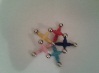 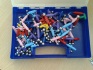 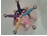 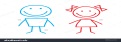 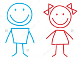 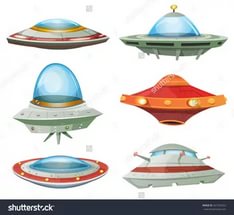 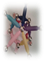 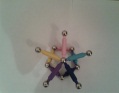 